平成28年8月30日関係各学校長殿関　係　各　位　　　　　　　　　　　　　　　　　　　　　　　　　　　　　宮城県仙台第一高等学校校 長　加  藤　 順  一　　(公 印 省 略）平成28年度　宮城県仙台第一高等学校スーパーサイエンスハイスクール学校公開について（ご案内）時下益々ご清祥のこととお喜び申し上げます。また，平素は本校教育活動に格別のご理解とご支援を賜り誠にありがとうございます。さて，本校では平成24年度から5年間，文部科学省「スーパーサイエンスハイスクール(SSH)」の研究開発校の指定を受け，研究活動を進めております。その事業の一環として，下記の通り学校公開を開催いたします。校務ご多用のことと存じますが，ご参観の上，ご指導，ご助言を賜りたく存じます。よろしくお願いいたします。記１．実施日　　平成28年10月4日（火）9：30～16：00２．会　場　　宮城県仙台第一高等学校　（〒984-8561　仙台市若林区元茶畑四番地）３．日　程 9:00～ 9:30　受　　付：５階多目的教室9:30～ 9:40　諸 連 絡：５階多目的教室9:45～10:40　公開授業Ⅰ　教科教育における実践「SS数学Ⅰ」，「SS数学Ⅱ」，「SS理科総合(生物分野)」，「SS物理Ⅰ」，「SS化学Ⅱ」「国語総合」，「世界史Ａ」「社会と情報」10:50～11:45　公開授業Ⅱ　授業における課題研究実践「学術研究Ｓ・Ａ・Ｂ」ゼミ毎実施11:45～12:50　休　　憩：５階多目的教室12:50～13:50　講 演 会：「ＳＳＨで何を学ぶか」東京工業大学名誉教授　本川　達雄　氏14:00～15:00　分 科 会：公開授業Ⅰ：理科・数学・国語・地歴公開授業Ⅱ：課題研究教育課程とＳＳＨ事業※ 「情報」の分科会は開催いたしません15:10～15:40　ＳＳＨ報告会：５階多目的教室15:40～16:00　閉会行事：５階多目的教室４．申込方法①別紙(送信票)をコピーしてＦＡＸにてお申込みください。また，メールの場合は，obaratake@sendai1.myswan.ne.jpに必要事項をご記入の上お申込みください。　　②締め切りは平成28年9月23日（金）といたします。③当日の昼食でお弁当をご希望の方は，お弁当の欄に○をご記入ください。なお，費用（650円）の徴収は当日行います。≪公開授業内容[予定]≫【公開授業Ⅰ】◎授業内容については，現段階でのものですので，進度によって変わることがあります。あらかじめご了承下さい。【公開授業Ⅱ】　　　⑧「学術研究Ｓ・Ａ・Ｂ」（課題研究）　　対象生徒：2学年物理・化学・生物・地学・数学・情報・国語・地歴・公民・英語・体育・音楽・家庭ゼミ毎の活動（自由に見学してください）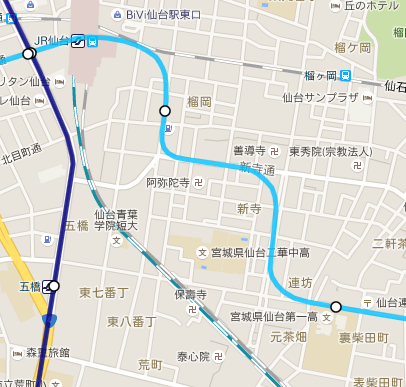 ≪本校へのアクセス≫J　　R　仙台駅東口から徒歩25分J　　R　榴ヶ岡駅から徒歩15分地下鉄東西線　連坊駅から徒歩１分F A X  送  信  票「SS数学Ⅰ」担当：小松　康彦対象生徒：1年生内容：〈三角比〉三角形の面積について、三角比を用いた公式を示し（又は使って）、様々な問題を解く。内容：〈三角比〉三角形の面積について、三角比を用いた公式を示し（又は使って）、様々な問題を解く。内容：〈三角比〉三角形の面積について、三角比を用いた公式を示し（又は使って）、様々な問題を解く。「SS数学Ⅱ」担当：山口　晴永対象生徒：2年生内容：〈積分(定積分と面積)〉定積分と面積の関係を述べ、上極限・下極限といった話題にも軽く触れ、数学における議論の厳密性の香りを嗅がせたい。内容：〈積分(定積分と面積)〉定積分と面積の関係を述べ、上極限・下極限といった話題にも軽く触れ、数学における議論の厳密性の香りを嗅がせたい。内容：〈積分(定積分と面積)〉定積分と面積の関係を述べ、上極限・下極限といった話題にも軽く触れ、数学における議論の厳密性の香りを嗅がせたい。「SS理科総合（生物）」担当：佐藤　祐太対象生徒：1年生内容：セントラルドグマを理解する。内容：セントラルドグマを理解する。内容：セントラルドグマを理解する。「SS物理Ⅰ」担当：磯部　欣一対象生徒：2年生内容：科学技術の発展の一つとして「宇宙エレベータ(Space Elevator)」について英語で書かれているものを教材として用いる。基本的には英語による授業とし、生徒も英語で議論したり発表したりできるようになることを目標とする。内容：科学技術の発展の一つとして「宇宙エレベータ(Space Elevator)」について英語で書かれているものを教材として用いる。基本的には英語による授業とし、生徒も英語で議論したり発表したりできるようになることを目標とする。内容：科学技術の発展の一つとして「宇宙エレベータ(Space Elevator)」について英語で書かれているものを教材として用いる。基本的には英語による授業とし、生徒も英語で議論したり発表したりできるようになることを目標とする。⑤「SS化学Ⅱ」担当：若生　拓実対象生徒：3年生内容：〈大学入試問題演習（有機化合物の構造決定）〉複雑な有機化合物の構造を決定するにあたり、どのような思考の過程を経て正解を導いていくのかを他者の意見を参考にしながら考えさせる。内容：〈大学入試問題演習（有機化合物の構造決定）〉複雑な有機化合物の構造を決定するにあたり、どのような思考の過程を経て正解を導いていくのかを他者の意見を参考にしながら考えさせる。内容：〈大学入試問題演習（有機化合物の構造決定）〉複雑な有機化合物の構造を決定するにあたり、どのような思考の過程を経て正解を導いていくのかを他者の意見を参考にしながら考えさせる。「国語総合（現代文）」担当：永原　啓嗣対象生徒：1年生内容：〈詩の鑑賞〉詩が持つ形式美と内容美を学ぶ。内容：〈詩の鑑賞〉詩が持つ形式美と内容美を学ぶ。内容：〈詩の鑑賞〉詩が持つ形式美と内容美を学ぶ。「世界史Ａ」担当：穂積　暁対象生徒：2年生内容：〈１９世紀ヨーロッパ史〉蓄積された歴史の知識に基づいた歴史的思考力の養成を、協働的活動によって達成することを目指した、アクティブ・ラーニングの実践もしくは試み。内容：〈１９世紀ヨーロッパ史〉蓄積された歴史の知識に基づいた歴史的思考力の養成を、協働的活動によって達成することを目指した、アクティブ・ラーニングの実践もしくは試み。内容：〈１９世紀ヨーロッパ史〉蓄積された歴史の知識に基づいた歴史的思考力の養成を、協働的活動によって達成することを目指した、アクティブ・ラーニングの実践もしくは試み。「社会と情報」担当：菅野　正人対象生徒：2年生内容：情報分野で注目されているテキストマイニングの技術やその精度に関して、「文系の生徒が感じる感性」と「技術」の差について考える授業を行いたい。内容：情報分野で注目されているテキストマイニングの技術やその精度に関して、「文系の生徒が感じる感性」と「技術」の差について考える授業を行いたい。内容：情報分野で注目されているテキストマイニングの技術やその精度に関して、「文系の生徒が感じる感性」と「技術」の差について考える授業を行いたい。送信日時　平成２８年　　　月　　　日送 信 先宮城県仙台第一高等学校　SSH研究部　担当　小原　健　宛送 信 先ＦＡＸ番号　０２２（２５７）４５０３送信枚数この送信票を含み　　　枚参 加 者　　　名　出席します。発 信 者FAX番号　　　　　　（　　　）　　　　　　TEL番号　　　　　　（　　　）　　　　　　通 信 欄（連絡等あればご記入下さい）